FORMULARI PROVISIONAL DE MATRÍCULA ASSISTIDA MÀSTERAssenyaleu amb una “X”, les assignatures de les quals us matriculeuQualsevol assignatura optativa del pla d’estudis pot ser susceptible de ser desprogramada en funció delnúmero d’estudiants matriculatsBellaterra (Cerdanyola del Vallès), _________________________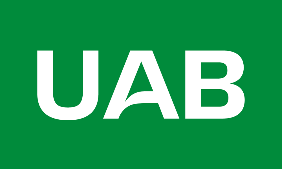 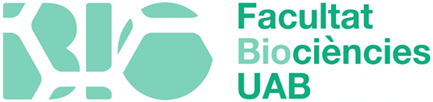 OBLIGATORISOBLIGATORISOBLIGATORISOBLIGATORISCodiMòdulCrèdits ECTSX44784Biologia Computacional i Anàlisi de Dades644783Biotecnologia Agraria 644782Genòmica Vegetal644785Interaccions Planta-Ambient644788Práctiques Externes1244789Treball de Final de Màster12OPTATIUSOPTATIUSOPTATIUSOPTATIUSCodiMòdulCrèdits ECTSXHas de triar 1 entre aquests 2 mòduls del 1r semestre:44780Fisiologia i Metabolisme Vegetals644781Biologia Molecular de les Plantes6Has de triar 1 entre aquests 2 mòduls del 2n semestre:44786Creixement i Desenvolupament Vegetal644787Biologia de Sistemes de les Plantes6